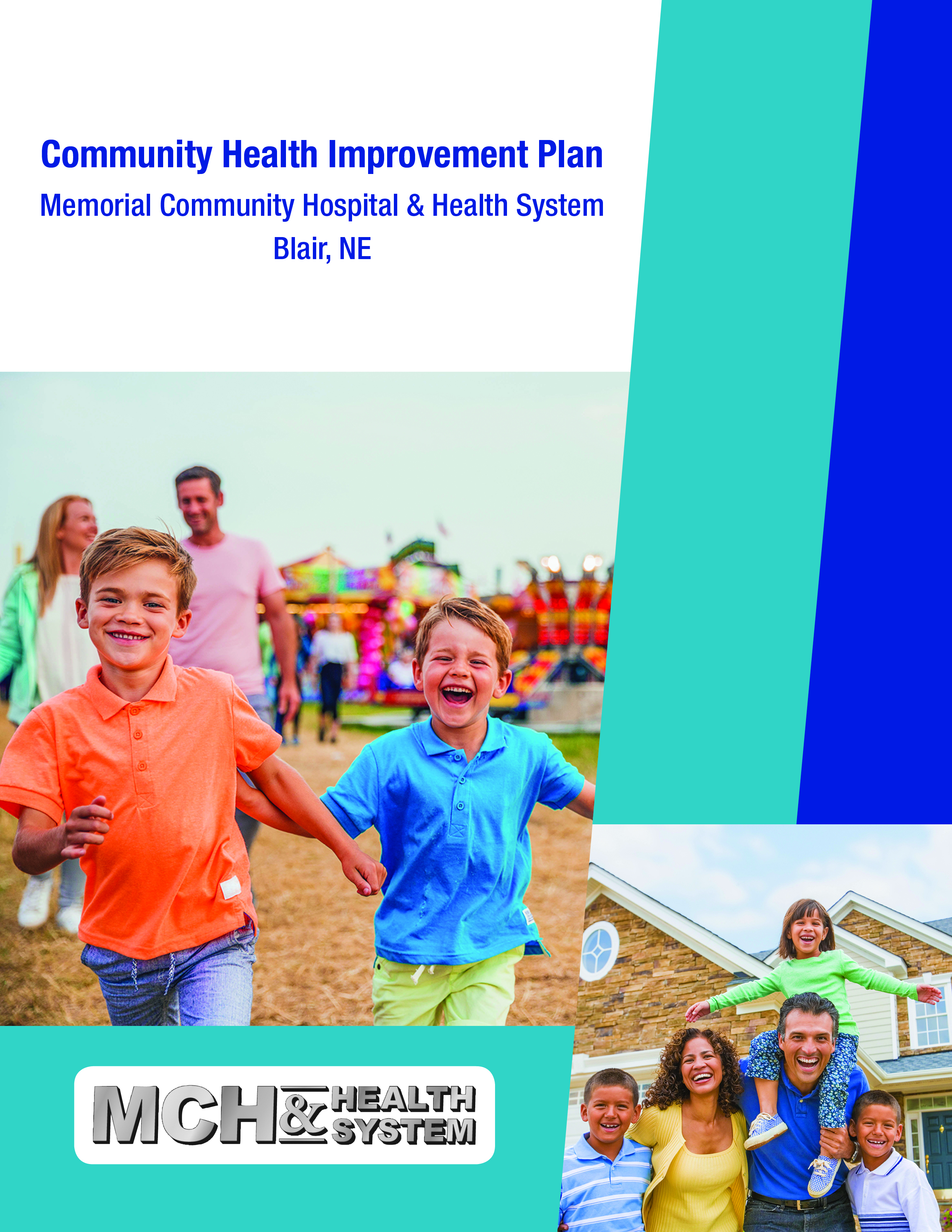 Executive Summary We are pleased to present the 2019 Washington County Community Health Improvement Plan (CHIP).  The purpose and goal of is to identify how to strategically and collaboratively address community priority areas to improve the health and well-being of the community.  Employees from Memorial Community Hospital and Health System (MCH&HS) utilized the assessment process to formulate a community health improvement plan aimed at striving to provide effective, quality health services, and an environment that enables community members to reach their full health potential through assessment, leadership, and partnerships.  MCH&HS’s mission is to Heal, Nurture and Promote Wellness to members in our community.  The community is defined as residents in Washington and Burt County in eastern Nebraska though we pull patients from the surrounding counties of Harrison, Douglas, and Dodge as well.  The information and figures below highlight the demographics of Washington County, Three Rivers Public Health District (3RPHD), and the State of Nebraska.  It is important to note that our service area includes Burt County, but for the purpose of this plan, the data from our main service area was utilized. With input from stakeholders and partner organizations, our community prioritized the following strategic issues that will be the focus of our collaborative efforts over the next three years. This plan provides the rationale for which strategic issues were prioritized and the goals, strategies, resources, and performance measures that MCH&HS will utilize to help improve the health of our community. This plan is also meant as a tool for our community organizations to help guide the work they are doing. Although our community organizations may use different strategies to address these health issues the community will be working towards the same goals. Through collaboration and evidence-based practices we will strive to improve the health of all who live, work, and play in our service area. Acknowledgements Every three years, MCH&HS in collaboration with Three River Public Health Department (3RPHD), completes a Community Health Needs Assessment (CHNA), which then informs to form the Community Health Improvement Plan (CHIP) for Washington County in eastern Nebraska. This project was made possible through grant funding from the State of Nebraska Department of Health and Service, Division of Public Health, Community Health and Performance Management, and Region 6 Behavioral Health Care.In 2019, 3RPHD added a MAPP (Mobilizing for Action through Planning and Partnerships) Steering Committee to help guide the process which was not utilized in the past. The committee included members from each county served by 3RPHD and each of the collaborating hospitals. We would like to thank all the MAPP Steering Committee members for their hard work and guidance. 
Another first for the 2019 CHNA was the addition of a Community Health Survey. A survey with nearly 170 health-related questions was administered to individuals who live and work in Dodge, Washington, and Saunders counties to learn what community members saw as the most important health issues to address. The administration of this survey was made possible through grant money from the State of Nebraska Department of Health and Service, Division of Public Health, Community Health and Performance Management to use the online survey software Qualtrics. MCH&HS also provided $600 in gift cards as incentive for individuals to complete the survey.
We would like to thank Schmeeckle Research of Lincoln, Nebraska who assembled the CHNA and presented the data at each of the community CHIP meetings and Deb Burnight with Facilitated Resources who facilitated each of the community CHIP meetings.Memorial Community Hospital and Health SystemMCH&HS is a full-service, 17 acute-care bed community hospital, located in Blair, Nebraska.  Three Rural Health Clinics also comprise the health system, one in Blair, Fort Calhoun, and Tekamah and a Specialty Clinic in Blair with services such as Cardiology, ENT, General Surgery, Orthopedics, Oncology, Pulmonology, Urology and Vascular.  The hospital employs eight Physicians, 13 Physician Assistants, an orthopedic surgeon and a general surgeon.  MCH&HS is a 501(c)3 not-for-profit organization and provides care for those primarily living in Burt and Washington Counties in Eastern Nebraska.  MCH&HS is located along the Missouri River approximately 20 miles north from the metropolitan area of Omaha, Nebraska.  MCH&HS also provides the following services:Four Labor and Delivery Beds/Obstetric Care24-hour emergency care with heliport accommodationsDiagnostic imaging services:  MRI, CT scans, Dexa bone density scans, Nuclear Medicine, general radiology, mammography, surgical radiography, fluoroscopy, PET scan and ultrasoundDiagnostic and evaluative laboratory servicesCardiovascular services including non-invasive diagnostics studies such as EKG, telemetry monitoring, treadmill stress testing, ECHO cardiogram and stress ECHO cardiogramCardiac and Pulmonary RehabilitationInpatient and outpatient Physical and Occupational TherapyNutritional servicesOutpatient surgeryOutpatient clinicsOrthopedic SurgeryRespite servicesSocial servicesADA recognized Diabetes Education ProgramEducational programs and instruction for patients, staff and the community.Our Mission:To partner with our community to heal, nurture, and promote wellness.Our Vision:To provide the highest quality of healthcare and to be the first choice in the communities we serve.Directors of Memorial Community Hospital and Health System.Board members of MCH&HS.  The MCH&HS Hospital Board is made up of four community members representing 60% of the hospital ownership and three members from CHI, representing a 40% ownership role.  A supermajority is needed to pass any vote.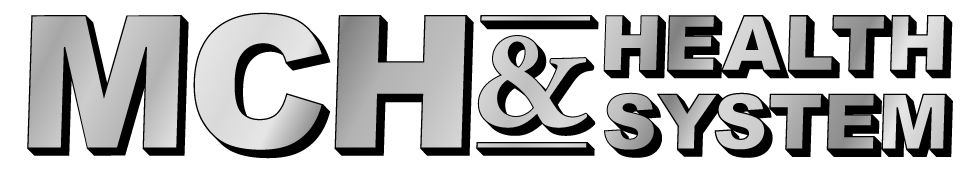 810 N 22nd St, Blair, NE402-426-2182   www.mchhs.orgCommunity Health Improvement Process Improving community health is a task that cannot be accomplished by any one organization alone. The purpose of the Community Health Improvement Plan (CHIP) is to identify how to strategically and collaboratively address community priority issues to improve the health and well-being of the community. The CHIP provides a blueprint for how organizations can look beyond their individual work and priorities to collaborate on addressing the health issues that were mutually agreed upon. There are many benefits to having a collaborative CHIP including: Collective impact to improve community health Sharing of best practices, lessons learned, and successesEfficient use of resources Increased awareness of the efforts and programs in the community Steps of the CHIP Process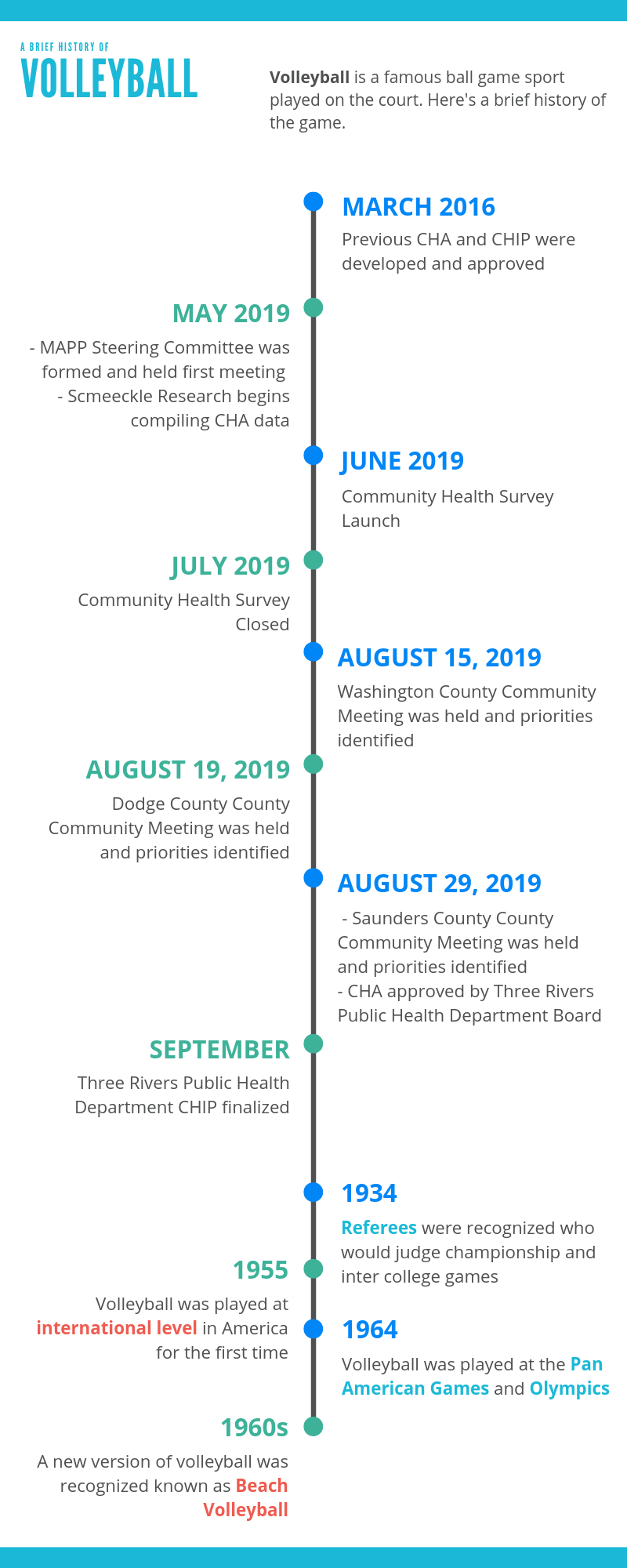 1. For the first time a MAPP (Mobilizing for Action through Planning and Partnerships) Steering Committee was formed to help guide the CHIP process.  The committee included members from each county served by 3RPHD and each of the collaborating hospitals. 2. Data on many different health issues and socioeconomic factors are compiled for CHNA using a variety of local, state, and national data sources.   3. To better understand the health perspectives of those who live the in 3RPHD counties a survey with nearly 170 health related questions was administered to 565 individuals. 4. A community meeting was held in each county where the CHNA data was presented, and a facilitated discussion was held to identify forces of change for the community and identify priority health needs to be addressed over the next three to five years. 5. The prioritized health issues for each county are included in the 3RPHD CHIP along with specific goals and strategies for addressing these health issues.  Each county then utilized the report for creating their CHIP.Demographic and Socioeconomic CharacteristicsOverview
a: Annual Estimates of the Resident Population: April 1, 2010 to July 1, 2018. Table PEPANNRES. Population estimate as of July 1, 2018.b. Nebraska Department of Labor, Labor Market Information, Local Area Unemployment Statistics (2019)c. Census population estimates (2010)Figure 1: Location of Three Rivers District, Counties, Cities, Rural Health Clinics and Hospitals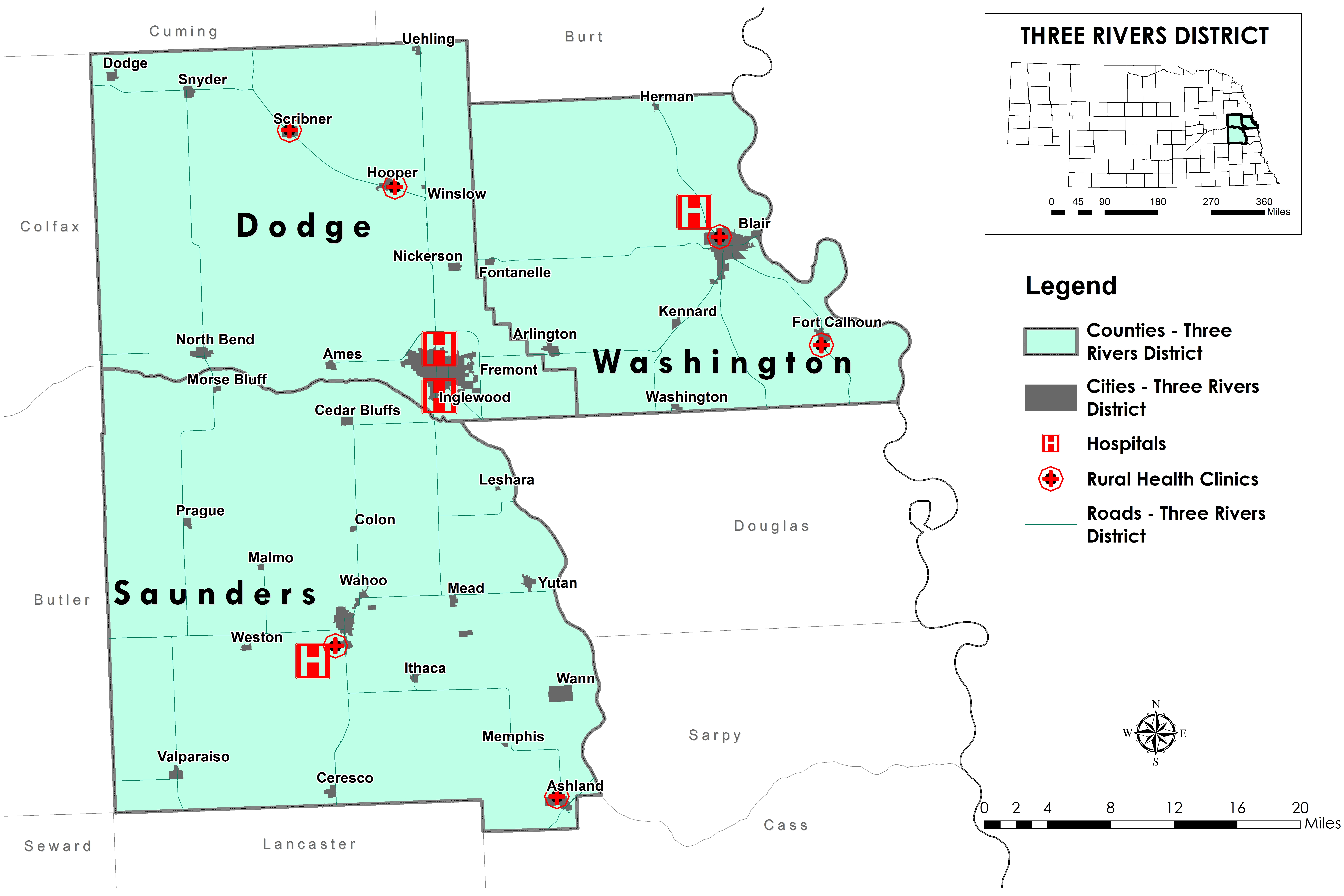 Sources: TIGER/Line Shapefiles - Census Bureau. Nebraska Department of Health and Human Services (location of hospitals and rural health clinics), 2018. Total population of Washington County is 20,667 (Figure 2).Source: U.S. Census/American Community Survey 5-Year Estimates (2018)As a whole, the Three Rivers District is 90.4% White, non-Hispanic.  There are 5.3% people of a minority population in Washington County (Figure 3). Source: U.S. Census/American Community Survey 5-Year Estimates (2017). Table DP05Washington County has a median age of 41.2, which is 4.9 years older when compared to the median age for the State (Figure 4).*An average weighted by the population in each county. Source: U.S. Census/American Community Survey 5-Year Estimates (2017). Table DP05Among the three counties in the Three Rivers District, Washington County has the lowest percentage (16.6%) of the 65 or older population. As a whole, 17.8% of the Three Rivers District is 65 or older (compared to 14.7% for the State) (Figure 5).Source: U.S. Census/American Community Survey 5-Year Estimates (2017)Just under one-fourth (24.1%) of the Washington County population is under the age of 18 (Figure 6).Source: U.S. Census/American Community Survey 5-Year Estimates (2017)From 2013 to 2017, the birth rate was lower for Washington County than it was for the State. For 2013-2017 years combined, there were 1,107 births in the county, which makes for a rate of 10.9 births per 1,000 population (compared to a rate of 13.9 per 1,000 population for the State) (Figure 7).Source: Nebraska DHHS, Vital Records (2019)Washington County stands out as having a notably higher median household income and per capita income as compared to the State. (Figure 8).*An average weighted by the population in each county. Source: U.S. Census/American Community Survey 5-Year Estimates (2017). Tables S1901 & DP03According to the 2010 Census data, 61.2% of the population in Washington County lives in a rural area, compared to 26.9% for Nebraska.  Figure 9.Source: Census Population Estimates (201Washington County Demographic Profile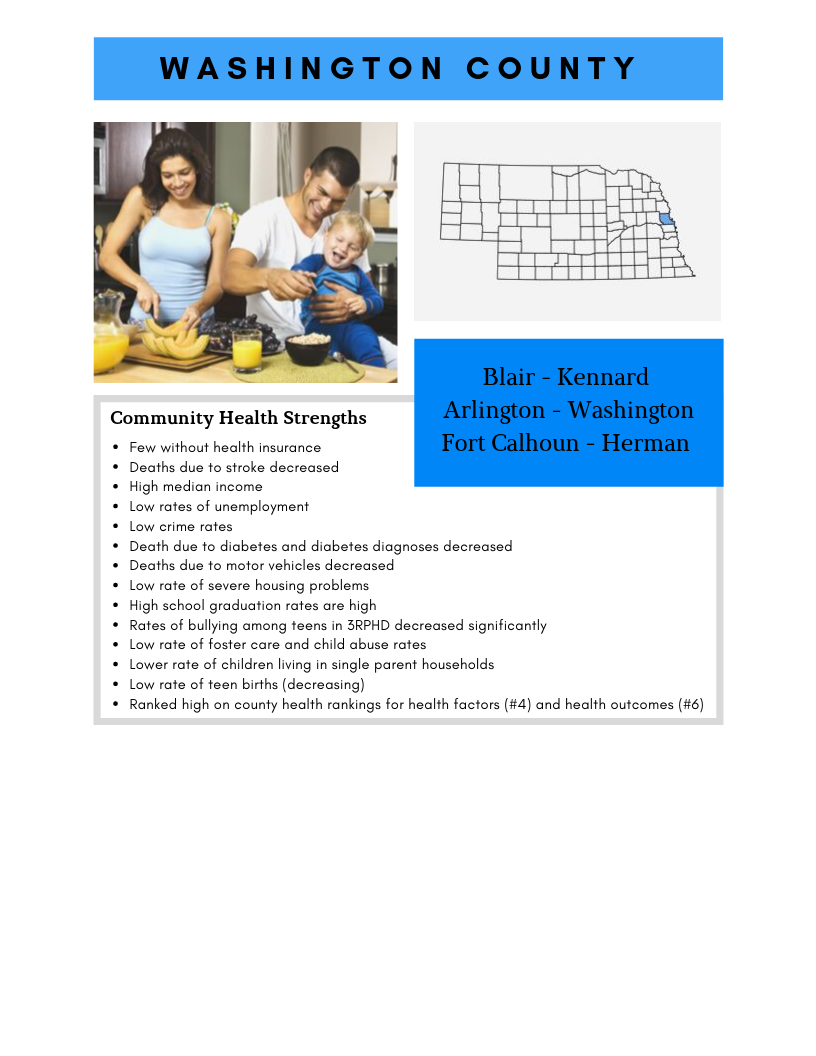 Community Health Needs Note: Numerous data sources were utilized to develop this chart. All data sources are included in the 2019 Community Health Needs Assessment at threeriverspublichealth.org. Strategic Issue Prioritization What are some fundamental policy choices or critical challenges that must be addressed in order for our community to achieve our vision? (Numbers in parentheses indicate priority dots assigned to each category.)Issue 1: Access to affordable, accessible, quality health care (inclusive of mental health services)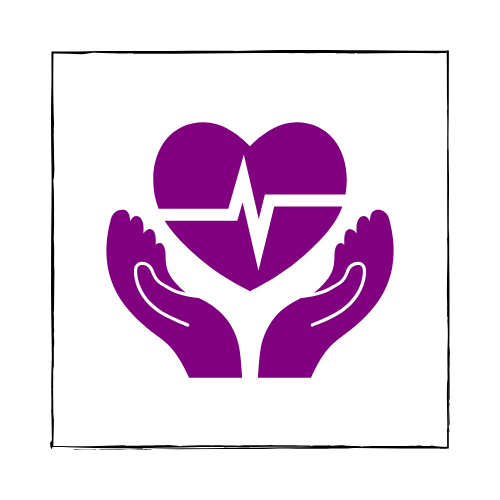 Issue 2: Risky Behaviors (Including causes of obesity)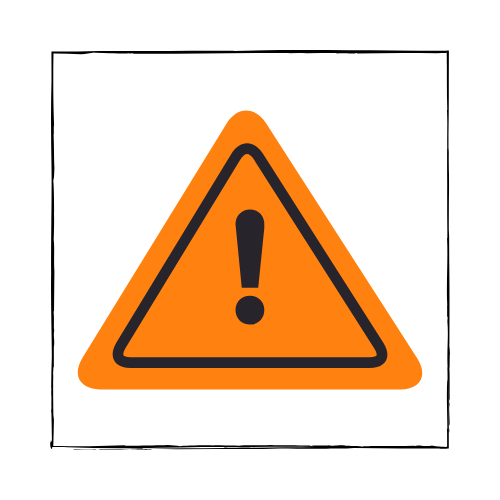 Issue 2: Risky Behaviors (including causes of obesity)Issue 3: Prevention and Screening 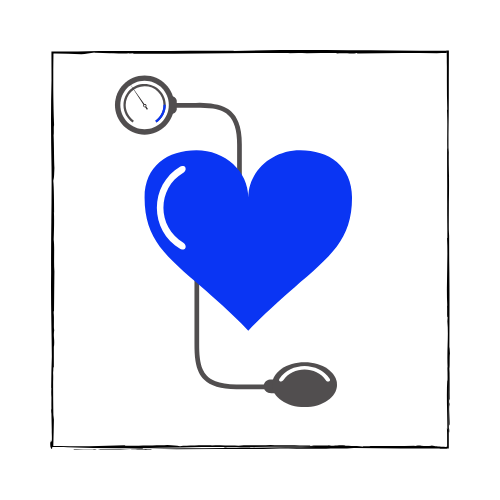 Washington CountyWashington CountyIssue 1Access to affordable, accessible, quality health care (inclusive of mental health services)Issue 2Risky Behaviors (including causes of obesity) Issue 3 Prevention and Screening MAPP Steering Committee Members MAPP Steering Committee Members Terra Uhing Three Rivers Public Health Department Kevin EarleywineFremont Public Schools Stacie SabatkaSaunders Medical Center Amber KavanSaunders Medical CenterAmber PelanSaunders County Youth ServicesLaura WilleyMemorial Community Hospital & Health SystemJill GossettMethodist Fremont Health Jackie Beaton Methodist Fremont HealthShayla LinnFremont Family Coalition Scott JensenMethodist Fremont HealthSofia Toben Three Rivers Public Health Department Coartney DiGiorgioThree Rivers Public Health Department Lindsey Cork Three Rivers Public Health Department MCH&HS LeadershipTITLE Manny WolfPresident/Chief Executive Officer Chris JepsenVice President of Patient CareJen NewbyOperations Director of Support Services/FinanceLana PleakOperations Director ClinicsKris NielsenOperations Director Human ResourcesTim SchnackChief Financial OfficerBOARD MEMBERSROLE Sarah ChattBoard ChairNeil SmithSecretaryKyle AcreTreasurerDr. Sandra BaumbergerBoard MemberDr. Gregg DrabekCHI Board MemberRose LeavittCHI Board MemberMarilyn RhotenCHI Board MemberPopulation (2018 estimate)a78,761 (State: 1,929,268)Population Change (2010-2018)a1.4% (State: 5.6%)Unemployment Rate (April 2019)2.8% (State: 2.9%)Rural population (2010)c45.1% (State: 26.9%)Total Land Area1,697 sq. miles (State: 77,354 sq. miles)Figure 2: Population (2018)Figure 2: Population (2018)Washington CountyThree Rivers20,66778,761Figure 3: Race/Ethnicity (2017)Figure 3: Race/Ethnicity (2017)Figure 3: Race/Ethnicity (2017)Figure 3: Race/Ethnicity (2017)Washington CountyThree Rivers TotalNebraskaWhite (non-Hispanic)94.7%90.4%79.8%Minority5.3%9.6%20.2%Figure 4: Median age (2017)Figure 4: Median age (2017)Figure 4: Median age (2017)Washington CountyThree Rivers*Nebraska41.240.236.3Figure 5: Number and percentage of the 65 and over population (2017)                                     Figure 5: Number and percentage of the 65 and over population (2017)                                     Figure 5: Number and percentage of the 65 and over population (2017)                                     Washington CountyThree RiversNebraska3,387 (16.6%)13,858 (17.8%)278,598 (14.7%)Figure 6: Number and percentage of the under 18 population (2017) Figure 6: Number and percentage of the under 18 population (2017) Figure 6: Number and percentage of the under 18 population (2017) Washington CountyThree RiversNebraska4,918 (24.1%)18,801 (24.1%)469,819 (24.8%)Figure 7. Number of births and birth rate per 1,000 populationFigure 7. Number of births and birth rate per 1,000 populationWashington County1,107 (10.9)Three Rivers4,801 (12.4)Nebraska131,993 (13.9)Figure 8: Income (2017)Figure 8: Income (2017)Figure 8: Income (2017)Figure 8: Income (2017)Washington CountyThree Rivers*NebraskaMedian household income$66,485$59,203$56,675Per capita income$33,136$29,812$29,866Figure 9: Number and percentage of rural population (2010)Figure 9: Number and percentage of rural population (2010)Figure 9: Number and percentage of rural population (2010)Figure 9: Number and percentage of rural population (2010)Population# Rural% RuralWashington County20,72112,39061.2%Three Rivers78,48535,42645.1%Nebraska1,920,076490,65526.9%20192016Population: 20,66720,234% White (non-Hispanic): 94.7%95.7%% minority: 5.3%4.3%Median age:41.240.8Median Household Income: $66,485$76,170% at or below Poverty: 9.8%7.7%% with High School Degree/GED/Equivalent or higher (age 25 and older): 96.1%95.0%Indicator/Area of Community Health NeedRationale for SelectionAging PopulationThe median age in Washington County is 41.2 (State comparison: 36.3).16.6% of the Washington County population is age 65 and over (State comparison: 14.7%).PovertyThe poverty rate in Washington County increased from 7.7% in 2013 to 9.8% in 2017.Based on the 2013‐2017 poverty estimates for Washington County, an estimated 1,959 persons of all ages were living in poverty. Poverty for Single MothersPoverty rates for single mother families in Washington County are at 50.8%, compared to 3.3% for married couple families.Poverty rates among single mother families in Washington County increased from 26.9% in 2013 to 50.8% in 2017. VeteransPoverty rates among veterans in Washington County increased from 4.0% in 2013 to 8.0% in 2017.Poverty rates among veterans have steadily increased in the Three Rivers District, from 4.5% in 2013 to 7.4% in 2017, while poverty rates among veterans in the State have been stable, around 5.8% during the same time period.Disability rates among veterans have slightly decreased in Washington County from 30.1% in 2013 to 28.0% in 2017 (State comparison: 29.4% in 2017)Access to Locations for Physical ActivityAn estimated 49.4% of the population in Washington County has adequate access to locations for physical activity (State comparison: 83.5%).Birth DefectsFrom 2012 to 2016 there were 100 cases of birth defects in Washington County, accounting for 9.3% of all births (State comparison: 7.9%).Premature BirthsFrom 2013 to 2017 there were 119 premature births in Washington County, accounting for 10.7% of all births (State comparison: 9.8%).Deaths due to Coronary Heart DiseaseFrom 2013 to 2017 there were 187 deaths due to coronary heart disease in Washington County, accounting for an age-adjusted rate of 149.9 per 100,000 population (State comparison: 147.4 per 100,000).Deaths due to Alzheimer’s DiseaseFrom 2013 to 2017 there were 61 deaths due to Alzheimer’s Disease in Washington County, accounting for an age-adjusted rate of 47.6 per 100,000 population (State comparison: 25.1 per 100,000).Youth Substance UseYouth alcohol use, marijuana, and vaping among 12th graders increased, while binge drinking and prescription drug use decreased.Binge Drinking among 19-25-Year-OldsIn the Three Rivers Health District in 2018, 32.6% of young adults reported binge drinking in the past month compared to 34.5% for the whole State. These percentages were also slightly lower when compared to 2016 results.Obesity/Overweight Obesity rates in Washington County increased from 31.2% in 2011 to 32.6% in 2015.In 2017, an estimated 33.2% of the entire Three Rivers District adult population was obese (State comparison: 32.8%), and 71.4% of the adult population was overweight or obese (State comparison: 69.0%). The percentage of adults who are obese and/or overweight has been increasing in the Three Rivers District.Mental HealthFrom 2013 to 2017, there were 9 suicides in Washington County, accounting for a rate of 8.9 per 100,000 population (State comparison: 12.9); an increase from 7.4 from 2009-2013.Air PollutionWashington County is ranked #14 among all counties in the State of Nebraska with the highest concentration of fine particulate matter: 8.8 per cubic meter (State comparison: 7.5 per cubic meter).Forces of Change: What trends, factors and events are or will be influencing the health and quality of life in our communities and/or the work of our public health system?Forces of Change: What trends, factors and events are or will be influencing the health and quality of life in our communities and/or the work of our public health system?Forces of Change: What trends, factors and events are or will be influencing the health and quality of life in our communities and/or the work of our public health system?Forces of Change: What trends, factors and events are or will be influencing the health and quality of life in our communities and/or the work of our public health system?Forces of Change: What trends, factors and events are or will be influencing the health and quality of life in our communities and/or the work of our public health system?Forces of Change: What trends, factors and events are or will be influencing the health and quality of life in our communities and/or the work of our public health system?Forces of Change: What trends, factors and events are or will be influencing the health and quality of life in our communities and/or the work of our public health system?Forces of Change: What trends, factors and events are or will be influencing the health and quality of life in our communities and/or the work of our public health system?Cause and effects of obesity (lifestyle and environment)Technological developmentPolitical and legislative uncertaintyChanging landscape of affordable, accessible, quality health careAwareness of changing demographicsEffects of climate changeLack of a connected communityIncreasing povertyFood choices (increased consumption of bad-for-you food)ObesityEducation about healthy foodIncreased obesityTech devicesTechnology development and limitsNext generation of policy makersPolitical and economic factors (differing agendas)MarijuanaState budgetAg economyFamily First Act (re: foster care)Marijuana legislation voidAffordable housingLack of access to services and awareness ofMental health (access to)Better access to health servicesMental health needsMarijuanaChanges in health care legislationIncreased telehealthIncreasing health care costsUnderstanding insurance reimbursementsLocal Drs that moved onSystem meeting LB556High costs of Rx healthcareUncertainty in the health care systemChanging demographicsNew population needs (industry, jail, wellness, workforce)Continued minority growthBaby Boomers leaving work forceGenerational differencesFlooding (natural disasters)Impacts of floodingAg stateExtreme weather eventsProximity to OmahaLack of community collaborationNeed for family focusLac of personal responsibilityPovertyIncreasing poverty ratesIncome divideAffordable housingIncreased poverty ratesPoverty(0)Risky Behaviors(4)Obesity(4)Access to Affordable, Accessible, Quality Health Care(5)Collaboration(2)Mental Health(3)Address poverty to improve housing, mental health, etc.PovertySubstance AbuseRisky behaviorsObesityCoronary heart diseaseObesityObesityAccess to careAccess to servicesAccess to care that is affordable, accessible and qualityAffordable healthSense of communityConnectednessLack of collaboration (illustrated with umbrella graphic)Community collaborationTakes a village to raise a child - emphasize and grow community collaborationMental healthMental HealthPersonal AccountabilityPersonal AccountabilityPersonal AccountabilityPersonal AccountabilityPersonal AccountabilityPersonal AccountabilityGoal 1: Increase behavioral health offerings in the MCH&HS service area.Goal 1: Increase behavioral health offerings in the MCH&HS service area.Timeframe:  FY2020- FY-2022Timeframe:  FY2020- FY-2022Strategies Measures Implement Senior Life Services at MCH&HS.Research and evaluate a possible solution for an integrated mental health solution in the MCH&HS Clinics.Lead a joint initiative with the local area high schools to distribute mental health information.  Partner with Three Rivers Public Health Department for a public awareness campaign surrounding mental health. Educate the community about confidential mental health services in the area.Implement program by June 2020.  Enroll 10 participants by the end of 2020.By the end of 2020 determine viability and options for an integrated mental health solution in the MCH&HS Rural Health Clinics.All area high schools will receive A Better You, the mental health magazine, digitally and as a hard copy as they are available.  Magazines will be distributed to parents and students.Create and distribute a mental health flyer to area organizations.  Post the flyer on the MCH&HS website.  Develop a social media campaign to highlight mental health awareness; post one time per month.ResultsResultsGoal 2: Improve Continuity of Care for Rural Health Care patients.  Goal 2: Improve Continuity of Care for Rural Health Care patients.  Timeframe:  FY2020- FY2022Timeframe:  FY2020- FY2022Strategies Measures Determine a process to identify and close patient care gap issues with insurance companies. Quality, care coordination of all hospitalized patients.Complete evaluation of potential new process by 10/2020.By the end of 2022, develop baseline of patients who had care gaps closed.Follow up calls completed on all hospitalized patients.ResultsResultsGoal 3: Improve affordability for patients within the MCH&HS service area.Goal 3: Improve affordability for patients within the MCH&HS service area.Timeframe:  FY2020-FY2022Timeframe:  FY2020-FY2022Strategies Measures Educate patients on the benefits of the MD Save program.Offer affordable health screenings for patients to receive basic health information.Identify and assess the need of patients needing medication adherence.Increased utilization and enrollment in program.  Track Financial Counselor’s education opportunities with patients.Point of care education with registration staff and providers.Marketing campaign including mailers, speaking events, social media posts.Expansion of services offered. Increased number of patients utilizing quarterly blood draws.Track number of patients utilizing medication assistance.Purchase and distribute medisets (pill boxes) for patients.Results Results Goal 4: Generate accessible care and appropriate clinical staffing for the care needs of our service area.Goal 4: Generate accessible care and appropriate clinical staffing for the care needs of our service area.Timeframe:  FY2020-FY2022Timeframe:  FY2020-FY2022Strategies Measures Identify current employees to develop into open positions.Assure appropriate level of primary care providers and sub-specialty providers for the needs of the community.Turnover rate decreased from 2019 level, difficult positions filled.New providers are hired as determined by need.ResultsResultsGoal 1: Reduce vaping rates among the youth in our community.Goal 1: Reduce vaping rates among the youth in our community.Timeframe:  FY2020- FY2022Timeframe:  FY2020- FY2022Strategies Measures Partner with area high schools and local law enforcement to educate the youth about the risks of vaping. Implement a public awareness campaign to educate different target audiences (youth, parents, educators, etc.) about vaping.Actively advocate with state and federal legislature around vaping laws.Assist patients to stop nicotine dependency.Participate in District Safety Committee education.Reduce youth vaping rate among high school seniors to below 40.5%.Work with the public school system to bring awareness about vapingDistribute A Better You magazine to all area high school students and their families. Generate a marketing document with common Q&A’s, social media posts using the same information. Host a speaking event to educate the public.  Host spirometry event to educate on lung health for the Great American Smoke Out week, November 2020.Attendance of four legislative events each year.Explore a smoking cessation program at MCH&HS in 2020.ResultsResultsGoal 2: Increase awareness of distracted driving.Goal 2: Increase awareness of distracted driving.Timeframe:  FY2020-FY2022Timeframe:  FY2020-FY2022Strategies Measures Partner with the area schools to educate students and parents to implement strategies to lower the texting while driving rates.Implement marketing initiatives around driving safety.Reduce texting while driving rates to below 27.2% of the Three Rivers District AverageSocial media posts 6x per year.  Develop marketing materials around driving safety.ResultsResultsGoal 3: Reduce the number of individuals who are obese by addressing related health conditions through exercise and nutrition.Goal 3: Reduce the number of individuals who are obese by addressing related health conditions through exercise and nutrition.Timeframe:  FY2020-FY2022Timeframe:  FY2020-FY2022Strategies Measures Partner with area schools to introduce a fun easy, exercise activity.Increase pediatric nutritional education with youth visits.Sponsor and participate in area events focused on health and wellness.  Offer nutritional counseling to patients and community organizations.Purchase and distribute jump ropes for all area third graders.Primary care providers will educate parents and youth at annual well visits.  Develop a plan to introduce the 5,4,3,2,1 program.  Marketing materials made available. Work with local organizations, including the schools and YMCA, to assist with exercise focused events.  Dietician will increase the number of patients and community organizations that receive counseling sessions.ResultsResultsGoal 1: Increase screenings for common health issues. Goal 1: Increase screenings for common health issues. Timeframe:  FY2020-FY2022Timeframe:  FY2020-FY2022Strategies Measures Increase the number of depression, suicide, and other screenings in the Cardio Pulmonary, Clinic, ER, Med Surg, and Pediatrics.Educate the public about the importance of timely screenings and what the age and frequency recommendations are for screening. Educate patients about programs such as the Living Well - Chronic Disease Self-Management Program, Every Woman Matters and the Diabetes Prevention Program and provide them referral tools/methods Track number of screenings through EPIC.  Lower number of suicides in Washington County from 9.Provide resources on where to get health screenings.Develop and utilize consistent messaging around healthy living. Develop social media posts 6x per year.Work with providers to ensure that patients are up to date on basic screenings and discuss referral options with the patient if needed.  Track referrals to Every Woman Matters.ResultsResultsGoal 2: Implement Chronic Care Management to improve the health of citizens in our service area.Goal 2: Implement Chronic Care Management to improve the health of citizens in our service area.Timeframe:  FY2020-FY2022Timeframe:  FY2020-FY2022Strategies Measures Hire an additional population health nurse and develop a plan to provide chronic care management to our community.Partner with 3RPHD to create awareness around the Living Well- Chronic Disease Management Program.Increase the number of Medicare patients receiving an annual wellness visit.Implement chronic care management for 18 of attributed Medicare patients in 2020.Program is fully implemented by 2022.ResultsResults